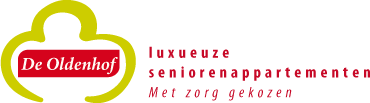 INSCHRIJFFORMULIER DE OLDENHOF
PERSOONSGEGEVENSBij opgave van een contactpersoon zullen wij deze altijd als eerste benaderen. U doet er daarom goed aan om de door u gekozen contactpersoon hiervan in kennis te stellen.

VOORKEURGeef hieronder, indien gewenst, het type appartement van uw voorkeur:Penthouse 110m2 (Oldenhof)	□ geen voorkeur	□ voorkeursnummer (maximaal 1):……Penthouse 90m2  (Platteelhof)	□ geen voorkeur	□ voorkeursnummer (maximaal 1):……90m2 (Oldenhof)	□ geen voorkeur	□ voorkeursnummers (maximaal 3): …. …. ….70m2 (Platteelhof)   □ geen voorkeur	□ voorkeursnummers (maximaal 3): …. …. ….70m2 (Platteelhof) huurtoeslag	□ geen voorkeur □ voorkeursnummers (max. 3): …. …. ….   LET OP: Indien u voorkeur(en) heeft opgegeven wordt u niet voor andere appartementen dan uw  
   voorkeur(en) benaderd.   ZORGBEHOEFTE EN FINANCIELE DRAAGKRACHT
   Stichting De Oldenhof behoudt zich het recht voor om de appartementen toe te wijzen op basis van     
   financiële draagkracht en zorgbehoefte.
Geef hieronder uw eventuele Wmo- en/of zorgindicatie aan:Zorgindicatie geïnteresseerde:	□ Zorgzwaartepakket, hoogte:  …      of	□ Thuiszorg, klasse: …WMO-indicatie/huishoudelijke hulp geïnteresseerde:	□ Ja	□ Nee Zorgindicatie partner/echtgeno(o)te: □ Zorgzwaartepakket, hoogte:  …      of	□ Thuiszorg, klasse:WMO-Indicatie/huishoudelijke hulp partner/echtgeno(o)te:		□ Ja	□ NeeLET OP: Indien u ingeschreven bent op de wachtlijst, dan verzoeken wij u tussentijdse wijzigingen met betrekking tot uw persoonlijke zorgbehoefte en/of financiële draagkracht schriftelijk kenbaar te maken aan Stichting De Oldenhof. Ook als u niet meer op de wachtlijst wenst te staan, vernemen wij dat graag van u.Graag ontvangen wij bij uw inschrijving het volgende document:Kopie van uw zorgindicatie(s) (indien van toepassing)    Toestemming plaatsing op wachtlijst    Ondergetekende geeft toestemming aan Stichting De Oldenhof om zijn/haar persoonsgegevens te     verwerken t.b.v. plaatsing op de wachtlijst en deze te bewaren zolang als nodig is. Meer hierover kunt u lezen in     de Privacyverklaring op de website. 
ONDERTEKENING   U kunt dit formulier inleveren bij: Geïnteresseerde: Partner/Echtgeno(o)t(e) (indien van toepassing):Naam (incl meisjesnaam)VoornamenStraatPostcodeWoonplaatsE-mailadresTelefoonnummerMobiel telefoonnummerBurgerlijke staatVul hieronder de gegevens in van uw contactpersoon (indien van toepassing)Vul hieronder de gegevens in van uw contactpersoon (indien van toepassing)Vul hieronder de gegevens in van uw contactpersoon (indien van toepassing)VoornamenStraatPostcodeWoonplaatsE-mailadresTelefoonnummerMobiel telefoonnummer